J & H Lékárny s.r.o.Bechyňská 63 
199 00 Praha 9									V Praze dne 25. 11. 2020Věc: Objednávka vitamínových balíčkůNa základě Vaší cenové nabídky a předběžné telefonické dohody objednávám u Vás vitamínové prostředky, a to:72x Pharmaton Geriavit multivitamín 100 tbl.72x Centrum multivitamín 60 tbl.Prostředky prosím dodat ve formě dárkových balíčků.Cena 108.000,- Kč vč. DPH.
Termín dodání: po tel. dohodě.Žádám o písemné (e-mailové) potvrzení objednávky a potvrzení souhlasu:Smluvní strany Objednávky výslovně sjednávají, že uveřejnění této objednávky v registru smluv dle zákona č. 340/2015 Sb., o zvláštních podmínkách účinnosti některých smluv, uveřejňování těchto smluv a registru smluv (zákon o registru smluv) zajistí Gymnázium, Praha 9, Českolipská 373.Děkuji a jsem s pozdravem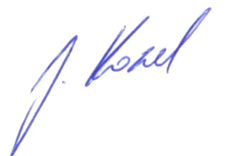 Mgr. Jaromír Kozel     zást. ředitelky